ПРАВИТЕЛЬСТВО ЗАБАЙКАЛЬСКОГО КРАЯПОСТАНОВЛЕНИЕг. ЧитаО внесении изменений в приложение к постановлению Правительства Забайкальского края от 19 апреля 2013 года № 139 Правительство Забайкальского края постановляет:Внести в приложение к постановлению Правительства Забайкальского края от 19 апреля 2013 года № 139 «Об определении мест нахождения источников повышенной опасности, в которых не допускаются розничная продажа алкогольной продукции и розничная продажа алкогольной продукции при оказании услуг общественного питания» (с изменениями, внесенными постановлениями Правительства Забайкальского края 
от 13 февраля 2018 года № 65, от 15 ноября 2021 года № 437, от 26 октября 2022 года № 497, от 1 сентября 2023 года № 466) следующие изменения:в строке 3 слова «Муниципальный район «Балейский район» заменить словами «Балейский муниципальный округ»;в строке 8 слова «Муниципальный район «Город Краснокаменск и Краснокаменский район» заменить словами «Краснокаменский муниципальный округ»;в строке 13 слова «Муниципальный район «Петровск-Забайкальский район» заменить словами «Петровск-Забайкальский муниципальный округ».Первый заместитель председателя Правительства Забайкальского края                                                                               А.И.Кефер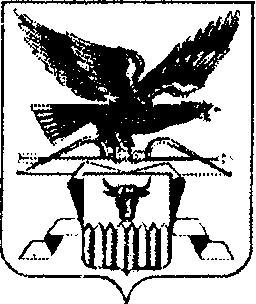 